§6205.  LicensingA person may not, unless specifically exempted by this chapter, practice as an alcohol and drug counselor or begin an internship or profess to the public to be, or assume or use the title or designation of, "certified alcohol and drug counselor," "licensed alcohol and drug counselor" or "alcohol and drug counseling aide" or the abbreviation "C.A.D.C.," "L.A.D.C." or "A.D.C.A." or any other title, designation, words, letters or device tending to indicate that such a person is licensed, certified or registered, unless that person is licensed, certified or registered with and holds a current and valid license, certificate or registration from the board.  Any person who violates this section is subject to the provisions of Title 10, section 8003‑C.  [PL 2007, c. 402, Pt. U, §4 (AMD).]SECTION HISTORYPL 1977, c. 466, §2 (NEW). PL 1987, c. 395, §A196 (RPR). PL 1991, c. 456, §10 (AMD). PL 1991, c. 456, §36 (AFF). PL 1995, c. 394, §6 (AMD). PL 2003, c. 347, §5 (AMD). PL 2003, c. 347, §25 (AFF). PL 2007, c. 402, Pt. U, §4 (AMD). The State of Maine claims a copyright in its codified statutes. If you intend to republish this material, we require that you include the following disclaimer in your publication:All copyrights and other rights to statutory text are reserved by the State of Maine. The text included in this publication reflects changes made through the First Regular and Frist Special Session of the 131st Maine Legislature and is current through November 1, 2023
                    . The text is subject to change without notice. It is a version that has not been officially certified by the Secretary of State. Refer to the Maine Revised Statutes Annotated and supplements for certified text.
                The Office of the Revisor of Statutes also requests that you send us one copy of any statutory publication you may produce. Our goal is not to restrict publishing activity, but to keep track of who is publishing what, to identify any needless duplication and to preserve the State's copyright rights.PLEASE NOTE: The Revisor's Office cannot perform research for or provide legal advice or interpretation of Maine law to the public. If you need legal assistance, please contact a qualified attorney.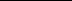 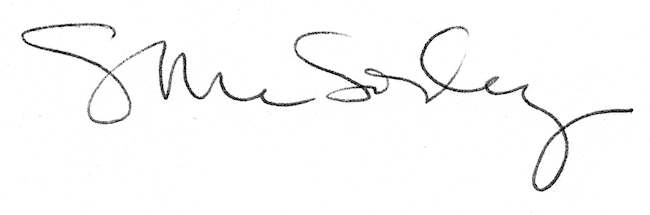 